          Пенсионный фонд Российской Федерации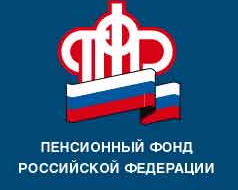        Информирует                         Единый день  пенсионной грамотности29 сентября 2016 года  состоялся единый День пенсионной грамотности.В руководитель отдела ПФР В Спировском районе провела информационно – разъяснительное занятие среди учащейся молодежи  школ поселка Спирово о  формировании будущей пенсии с презентацией учебного пособия.Целью занятия было: формирование у учащейся молодежи пенсионной культуры, повышение пенсионной и социальной грамотности через донесение базовых знаний о правилах формирования будущей пенсии; формирование понимания порядка формирования пенсионных прав и  расчета пенсии;формирование понимания личной ответственности каждого за свое будущее пенсионное обеспечение.Учащимся рассказали, что часть государственных услуг, предоставляемых Пенсионным фондом, можно получить без личного визита в органы ПФР -  в электронном виде. На портале электронных услуг и сервисов на сайте Пенсионного фонда России полезную для себя информацию могут получить как работающие граждане, так и неработающие пенсионеры.Работающие граждане через «Личный кабинет гражданина» могут узнать, сколько они накопили пенсионных баллов за свою трудовую деятельность, проверить, отчисляет ли работодатель страховые взносы на их будущую пенсию, заказав сведения о состоянии индивидуального лицевого счета (ИЛС) застрахованного лица, а также могут рассчитать пенсию с учетом уже сформированных пенсионных прав, подать заявление о назначении пенсии, ее доставке. Пенсионеры могут узнать, какие им назначены пенсии и социальные выплаты и их размер, получить справку о них, а также изменить способ доставки пенсии. И работающие граждане, и пенсионеры могут контролировать свое участие в программе софинансирования пенсии. Посредством сервисов они могут  задать вопрос специалисту, записаться на прием, написать обращение в Пенсионный фонд.В ходе практической части занятия учащимся был разъяснен порядок регистрации на портале государственных услуг и в Единой системе идентификации и аутентификации (ЕСИА).  Показаны возможности получения информации в «Личном кабинете гражданина» на сайте ПФР. Пенсионный фонд, реализуя программу повышения пенсионной и социальной грамотности, специально разработал и напечатал учебное пособие по главным пенсионным вопросам - учебник «Все о будущей пенсии: для учебы и жизни».  Прочитав этот небольшой и очень красочный буклет, молодой человек получит ответы на главные вопросы – как устроена пенсионная система России, что и когда надо делать для того, чтобы «при выходе на пенсию» пенсия была достойной!ГУ-УПФР в городе Вышнем Волочке                                                                и  Вышневолоцком районе Тверской   области (межрайонное)   